КАЛЕНДАРЬ EASYKART ИТАЛИЯ 2016Г.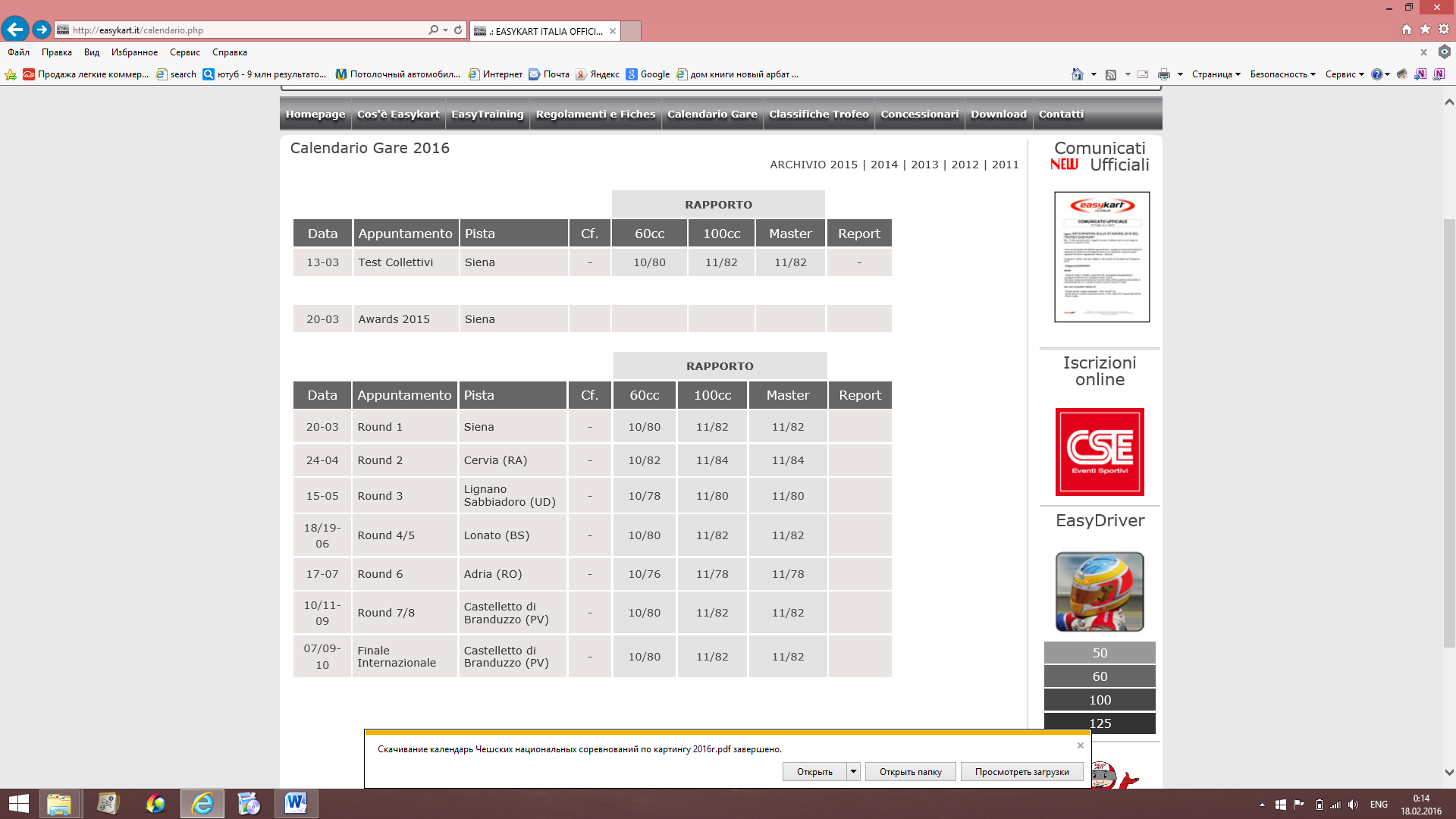 